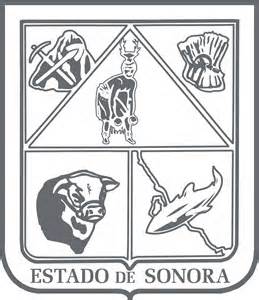    GOBIERNO DEL ESTADO DE SONORA     	17-SRH-P14-F01/REV.01  DESCRIPCIÓN DE PUESTO											ID: 1212-004OBJETIVORESPONSABILIDADESRELACIONES
MEDIDORES DE EFICIENCIADATOS GENERALES DEL PERFILGrado de estudios	Grado de estudios requerido y deseable.	Requerido:  	Deseable:¿El puesto requiere alguna especialización académica?	Carrera:	Ingeniero Agrónomo e Ingeniero Civil 	Área:	Administrativa¿El puesto requiere experiencia laboral?La experiencia laboral requerida.2 años en el análisis de precios unitarios, costos y en lo concerniente a la supervisión de obra6 meses en el área relacionada con la perforación de pozos1 año en relaciones interpersonales y de trabajo¿La ejecución del puesto requiere del conocimiento del inglés o algún otro idioma?Grado de dominio del idioma inglés¿La ejecución del puesto requiere del conocimiento de manejo de computadora?Nivel de conocimientos de computación.¿Qué nivel de habilidad de trato con personas requiere el puesto?Habilidad de trato con personas.¿Cuál es el nivel de la responsabilidad gerencial necesaria?Nivel de responsabilidad gerencial¿Cuál es el resultado esencial del puesto?El resultado esencial del puesto y el resultado secundario más importante.En primer lugar: 
En segundo lugar:  En relación al servicio a la comunidad y a los objetivos sociales y políticos del Gobierno del Estado, su puesto:Orientación del puesto.Manejo de personal requeridoNúmero de personas a cargo del titular del puestoRecursos financieros a su cargo(M = 000; MM = 000,000 de pesos anuales)¿Si maneja recursos financieros, su responsabilidad sobre ellos es?Tipo de responsabilidad sobre los recursos financieros que maneja.Tipo de Análisis PredominanteMarco de actuación y supervisión recibidaDATOS DE APROBACIÓNInformación provista por:                                                      Información aprobada por:DATOS GENERALESDATOS GENERALESDATOS GENERALESDATOS GENERALESTítulo actual del puesto funcional:Director de Infraestructura AgrícolaDependencia/Entidad:Secretaría de Agricultura, Ganadería, Recursos Hidráulicos, Pesca y Acuacultura     Área de adscripción:Dirección General de Desarrollo AgrícolaReporta a:Director General de Desarrollo AgrícolaPuestos que le reportan:Secretaria Ejecutiva, Supervisor de Obras y Programas, Permisos de Siembra, Superintendente de Obras, Asistente Técnico del Distrito de Riego de la Presa Abelardo L. Rodríguez, Canalero, Encargado de Proyectos del Área Técnica, Auxiliar de Proyectos del Área TécnicaAnalizar las necesidades prioritarias de los productores, atendiendo y dando seguimiento a sus solicitudes de infraestructura agrícola. Elaborar y ejecutar el programa anual de obras a solicitud de los productores. Formular la información básica y anexos de solicitud de obra de proyectos autorizados. Integrar los expedientes técnicos unitarios de obra, así como la elaboración del acta entrega- recepción de la misma.Elaborar el informe mensual de los avances físico-financieros de obras autorizadas en el área de su competencia. Operar programas emergentes de competencia de la actividad agrícola.Supervisar y dar seguimiento al proceso constructivo de las obras autorizadas.Dar seguimiento a las solicitudes de infraestructura agrícola que se reciben del Ejecutivo del Estado.Asistir a reuniones con las dependencias estatales, federales y municipales agrupadas en el sector, analizando   programas, proyectos y propuestas de obra de infraestructura agrícola de impacto regional, para su consideración en el programa anual correspondiente.Programar las visitas de inspección de los programas de la subdirección a su cargo.Verificar el cumplimiento de la normatividad en los programas del área de su competencia Colaborar en la elaboración convenios de participación, coordinación, concertación y ejecución para obras y acciones a cargo del área de su competencia.Asistir a reuniones de trabajo en el análisis de los criterios de seguimiento de las obras de su competencia. Dar seguimiento al Programa Operativo Anual del área de competencia de esta unidad administrativa. Supervisar la correcta integración de expedientes técnicos unitarios de obra para las revisiones que realicen las instancias correspondientes. Implementar el mejoramiento de la infraestructura agrícola en pequeñas unidades de riego. Asesorar a los productores en el desarrollo de áreas de riego de pequeña irrigación.Desarrollar todas aquellas funciones inherentes al área de su competencia.Internas:Internas:a) Secretaría del Ejecutivo del Estado: para mantener una 	constante relación sobre la problemática del sector y atender todas aquellas solicitudes que se le plantean al Gobernador del Estado.b) Comisión Estatal del Agua: para analizar conjuntamente la ejecución de obras hidroagrícolas.c) Secretaría de la Contraloría General del Estado (SECOG): para efectuar recorridos y constatar la correcta aplicación y ejecución de los recursos en obra.d) Secretaría de Hacienda del Estado: para coordinar la 	programación de los recursos que se utilizaran en el ejercicio presupuestal analizando los "anexos técnicos de solicitud y programación de recursos".e) Con todas las unidades Administrativas de SAGARHPA: para actividades que permitan apoyar al sector agrícola.Externas:Externas:a) Comisión Nacional del Agua: para todo lo relacionado con los permisos de perforación de pozos, así como las obras que se ejecutan en forma tripartita, esto es, entre la CNA-Gobierno del Estado de Sonora-Productor, en los programas de rehabilitación y modernización de los distritos de riego.b) Secretaría del Medio Ambiente y Recursos Naturales (SEMARNAT): para solicitar permisos de impacto ambiental como desmontes, perforaciones, etc.c) SAGARPA Federal: para analizar los apoyos que otorgan en la realización de obras hidroagrícolas y ver las programaciones de los cultivos en el distrito de riego.d) Comisión Federal de Electricidad (CFE): para solicitar 	permisos de electrificación de pozos y presupuestos de los mismos.e) Presidencias Municipales: para la programación de obras hidroagrícolas en cada Municipio.f) Empresas privadas: para solicitar presupuestos sobre la perforación de pozos, desazolve de canales, electrificaciones, equipamientos de pozos, etc.g) Productores agrícolas: para atender las solicitudes de obras en relación a la actividad agrícola que ellos soliciten.Porcentaje de productores beneficiados con infraestructura hidráulica parcelaria.Porcentaje de pozos construidos.Porcentaje de kilómetros de canales revestidos y entubados.Porcentaje de equipos y plantas de bombeo instalados.Porcentaje de superficie agrícola del Distrito de Riego de la Presa Abelardo L. Rodríguez regada con aguas residuales. Sexo:Estado Civil:Edad:Entre 40 a 50 años. Nombre: Nombre:    Cargo:Director de Infraestructura Agrícola    Cargo:Director General de Desarrollo Agrícola